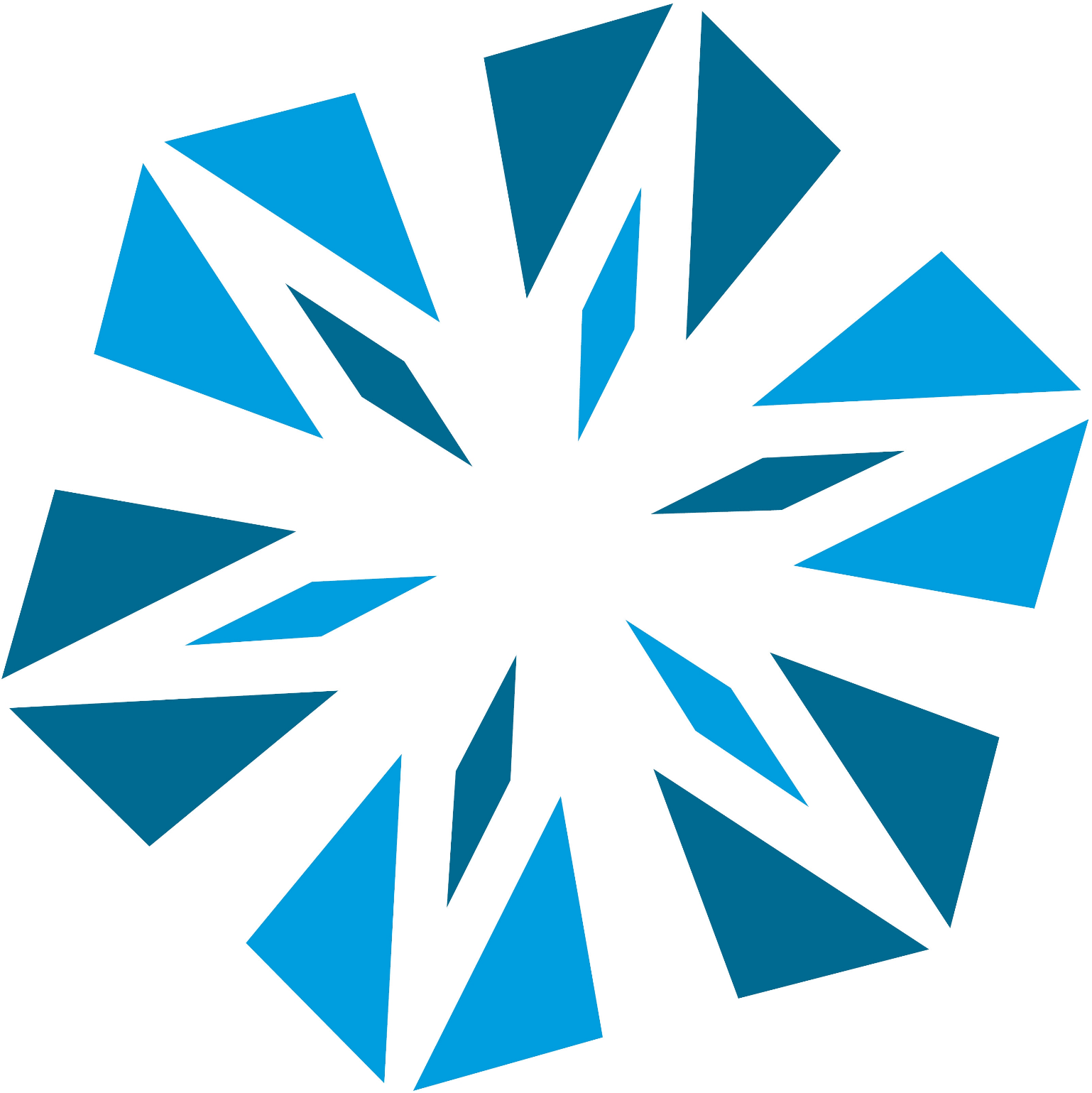 Projeteuse frigoriste CFCProjeteur frigoriste CFCPlan de formation pour l’entrepriseInstructions d’utilisationLa répartition par semestre des objectifs évaluateurs stipulés dans le plan de formation est une recommandation et ne s’entend pas comme directive de formation obligatoire. Le programme de formation doit être adapté aux commandes dans l’entreprise formatrice. Ensemble avec le rapport de formation du SEFRI, le plan d’étude sert d’aide et de guide pour les entretiens d’évaluation semestriels. Le même document est idéalement utilisé comme plan d’étude pendant toute la durée de l’apprentissage. Le but est d’avoir apprécié tous les objectifs évaluateurs comme « remplis » avant la procédure de qualification. Plan de formation dePlan de formation dePlan de formation deInstructions d’utilisationLa répartition par semestre des objectifs évaluateurs stipulés dans le plan de formation est une recommandation et ne s’entend pas comme directive de formation obligatoire. Le programme de formation doit être adapté aux commandes dans l’entreprise formatrice. Ensemble avec le rapport de formation du SEFRI, le plan d’étude sert d’aide et de guide pour les entretiens d’évaluation semestriels. Le même document est idéalement utilisé comme plan d’étude pendant toute la durée de l’apprentissage. Le but est d’avoir apprécié tous les objectifs évaluateurs comme « remplis » avant la procédure de qualification. Instructions d’utilisationLa répartition par semestre des objectifs évaluateurs stipulés dans le plan de formation est une recommandation et ne s’entend pas comme directive de formation obligatoire. Le programme de formation doit être adapté aux commandes dans l’entreprise formatrice. Ensemble avec le rapport de formation du SEFRI, le plan d’étude sert d’aide et de guide pour les entretiens d’évaluation semestriels. Le même document est idéalement utilisé comme plan d’étude pendant toute la durée de l’apprentissage. Le but est d’avoir apprécié tous les objectifs évaluateurs comme « remplis » avant la procédure de qualification. Instructions d’utilisationLa répartition par semestre des objectifs évaluateurs stipulés dans le plan de formation est une recommandation et ne s’entend pas comme directive de formation obligatoire. Le programme de formation doit être adapté aux commandes dans l’entreprise formatrice. Ensemble avec le rapport de formation du SEFRI, le plan d’étude sert d’aide et de guide pour les entretiens d’évaluation semestriels. Le même document est idéalement utilisé comme plan d’étude pendant toute la durée de l’apprentissage. Le but est d’avoir apprécié tous les objectifs évaluateurs comme « remplis » avant la procédure de qualification. Contrôle du niveau de formation par semestreContrôle du niveau de formation par semestreContrôle du niveau de formation par semestreContrôle du niveau de formation par semestreInstructions d’utilisationLa répartition par semestre des objectifs évaluateurs stipulés dans le plan de formation est une recommandation et ne s’entend pas comme directive de formation obligatoire. Le programme de formation doit être adapté aux commandes dans l’entreprise formatrice. Ensemble avec le rapport de formation du SEFRI, le plan d’étude sert d’aide et de guide pour les entretiens d’évaluation semestriels. Le même document est idéalement utilisé comme plan d’étude pendant toute la durée de l’apprentissage. Le but est d’avoir apprécié tous les objectifs évaluateurs comme « remplis » avant la procédure de qualification. DateContrôle effectué parContrôle effectué parInstructions d’utilisationLa répartition par semestre des objectifs évaluateurs stipulés dans le plan de formation est une recommandation et ne s’entend pas comme directive de formation obligatoire. Le programme de formation doit être adapté aux commandes dans l’entreprise formatrice. Ensemble avec le rapport de formation du SEFRI, le plan d’étude sert d’aide et de guide pour les entretiens d’évaluation semestriels. Le même document est idéalement utilisé comme plan d’étude pendant toute la durée de l’apprentissage. Le but est d’avoir apprécié tous les objectifs évaluateurs comme « remplis » avant la procédure de qualification. 1er semestreInstructions d’utilisationLa répartition par semestre des objectifs évaluateurs stipulés dans le plan de formation est une recommandation et ne s’entend pas comme directive de formation obligatoire. Le programme de formation doit être adapté aux commandes dans l’entreprise formatrice. Ensemble avec le rapport de formation du SEFRI, le plan d’étude sert d’aide et de guide pour les entretiens d’évaluation semestriels. Le même document est idéalement utilisé comme plan d’étude pendant toute la durée de l’apprentissage. Le but est d’avoir apprécié tous les objectifs évaluateurs comme « remplis » avant la procédure de qualification. 2e semestreInstructions d’utilisationLa répartition par semestre des objectifs évaluateurs stipulés dans le plan de formation est une recommandation et ne s’entend pas comme directive de formation obligatoire. Le programme de formation doit être adapté aux commandes dans l’entreprise formatrice. Ensemble avec le rapport de formation du SEFRI, le plan d’étude sert d’aide et de guide pour les entretiens d’évaluation semestriels. Le même document est idéalement utilisé comme plan d’étude pendant toute la durée de l’apprentissage. Le but est d’avoir apprécié tous les objectifs évaluateurs comme « remplis » avant la procédure de qualification. 3e semestreInstructions d’utilisationLa répartition par semestre des objectifs évaluateurs stipulés dans le plan de formation est une recommandation et ne s’entend pas comme directive de formation obligatoire. Le programme de formation doit être adapté aux commandes dans l’entreprise formatrice. Ensemble avec le rapport de formation du SEFRI, le plan d’étude sert d’aide et de guide pour les entretiens d’évaluation semestriels. Le même document est idéalement utilisé comme plan d’étude pendant toute la durée de l’apprentissage. Le but est d’avoir apprécié tous les objectifs évaluateurs comme « remplis » avant la procédure de qualification. 4e semestreInstructions d’utilisationLa répartition par semestre des objectifs évaluateurs stipulés dans le plan de formation est une recommandation et ne s’entend pas comme directive de formation obligatoire. Le programme de formation doit être adapté aux commandes dans l’entreprise formatrice. Ensemble avec le rapport de formation du SEFRI, le plan d’étude sert d’aide et de guide pour les entretiens d’évaluation semestriels. Le même document est idéalement utilisé comme plan d’étude pendant toute la durée de l’apprentissage. Le but est d’avoir apprécié tous les objectifs évaluateurs comme « remplis » avant la procédure de qualification. 5e semestreInstructions d’utilisationLa répartition par semestre des objectifs évaluateurs stipulés dans le plan de formation est une recommandation et ne s’entend pas comme directive de formation obligatoire. Le programme de formation doit être adapté aux commandes dans l’entreprise formatrice. Ensemble avec le rapport de formation du SEFRI, le plan d’étude sert d’aide et de guide pour les entretiens d’évaluation semestriels. Le même document est idéalement utilisé comme plan d’étude pendant toute la durée de l’apprentissage. Le but est d’avoir apprécié tous les objectifs évaluateurs comme « remplis » avant la procédure de qualification. 6e semestreInstructions d’utilisationLa répartition par semestre des objectifs évaluateurs stipulés dans le plan de formation est une recommandation et ne s’entend pas comme directive de formation obligatoire. Le programme de formation doit être adapté aux commandes dans l’entreprise formatrice. Ensemble avec le rapport de formation du SEFRI, le plan d’étude sert d’aide et de guide pour les entretiens d’évaluation semestriels. Le même document est idéalement utilisé comme plan d’étude pendant toute la durée de l’apprentissage. Le but est d’avoir apprécié tous les objectifs évaluateurs comme « remplis » avant la procédure de qualification. 7e semestreInstructions d’utilisationLa répartition par semestre des objectifs évaluateurs stipulés dans le plan de formation est une recommandation et ne s’entend pas comme directive de formation obligatoire. Le programme de formation doit être adapté aux commandes dans l’entreprise formatrice. Ensemble avec le rapport de formation du SEFRI, le plan d’étude sert d’aide et de guide pour les entretiens d’évaluation semestriels. Le même document est idéalement utilisé comme plan d’étude pendant toute la durée de l’apprentissage. Le but est d’avoir apprécié tous les objectifs évaluateurs comme « remplis » avant la procédure de qualification. 8e semestreIntroduction 
(semestre)Objectif atteint 
(semestre)N°Objectif évaluateur selon le plan de formationActivités/tâchesExplication des termes :Simple système frigorifique = Installation frigorifique avec un seul régime de fonctionnementSystème frigorifique sophistiqué = Installation frigorifique avec plusieurs régimes de fonctionnementFeE = Formateur(trice) en entrepriseIntroduit perfectionnérempli1e semestre17a1.5Utiliser les instruments de mesure mécaniques et numériques.12a2.7Indiquer le comportement correct en cas de blessures et d’accidents.14a8.3Appliquer les processus opérationnels concernant la gestion du matériel et du stock.12b1.1Utiliser le logiciel CAO de l’entreprise.14b1.3Établir des esquisses de manière à ce qu’elles puissent être implémentées dans les plans d’atelier, de construction et de montage.16b1.4Dessiner des plans de concepts, de soumission, d’exécution, de détail et de révision.12b2.1Utiliser le logiciel de dessin de l’entreprise pour les schémas.11c1.1Aménager le poste de travail au bureau de manière fonctionnelle et selon des principes ergonomiques.12c1.3Si nécessaire dresser une check-list.12c1.5Gérer et archiver en toute sécurité les données et les documents.12c1.6Utiliser les logiciels informatiques de l’entreprise.12c2.4Préparer, mener et documenter des entretiens téléphoniques.12c2.5Rédiger des lettres et des courriels selon les directives de l’entreprise concernant le contenu, le langage et le format.2e semestre17a1.5Utiliser les instruments de mesure mécaniques et numériques.27a2.1Reconnaître les risques et les contraintes sur le lieu de travail et évaluer les éventuelles conséquences.24a2.2Mettre en œuvre les directives de la CFST et les règles et directives en vigueur dans l’entreprise.23a2.6Connaître les différents symboles de danger de substances et de produits chimiques et déterminer des mesures pour la protection de la santé à l’aide des fiches de données de sécurité.12a2.7Indiquer le comportement correct en cas de blessures et d’accidents.14a8.3Appliquer les processus opérationnels concernant la gestion du matériel et du stock.12b1.1Utiliser le logiciel CAO de l’entreprise.14b1.3Établir des esquisses de manière à ce qu’elles puissent être implémentées dans les plans d’atelier, de construction et de montage.16b1.4Dessiner des plans de concepts, de soumission, d’exécution, de détail et de révision.12b2.1Utiliser le logiciel de dessin de l’entreprise pour les schémas.12c1.3Si nécessaire dresser une check-list.12c1.5Gérer et archiver en toute sécurité les données et les documents.12c1.6Utiliser les logiciels informatiques de l’entreprise.12c2.4Préparer, mener et documenter des entretiens téléphoniques.12c2.5Rédiger des lettres et des courriels selon les directives de l’entreprise concernant le contenu, le langage et le format.3e semestre34a1.4Documenter la situation liée à la construction avec des plans, des esquisses et des images.27a2.1Reconnaître les risques et les contraintes sur le lieu de travail et évaluer les éventuelles conséquences.24a2.2Mettre en œuvre les directives de la CFST et les règles et directives en vigueur dans l’entreprise.37a2.5Mettre en œuvre les directives des fabricants. En cas de doute, se renseigner auprès du supérieur.23a2.6Connaître les différents symboles de danger de substances et de produits chimiques et déterminer des mesures pour la protection de la santé à l’aide des fiches de données de sécurité.34a4.2Choisir les réfrigérants et les autres fluides de fonctionnement appropriés au système frigorifique.34a5.4Mettre en œuvre les directives légales et spécifiques au client concernant l’acoustique lors du choix des composants.14a8.3Appliquer les processus opérationnels concernant la gestion du matériel et du stock.14b1.3Établir des esquisses de manière à ce qu’elles puissent être implémentées dans les plans d’atelier, de construction et de montage.16b1.4Dessiner des plans de concepts, de soumission, d’exécution, de détail et de révision.36c1.2Planifier les travaux selon des objectifs temporels et organisationnels et les répartir par ordre de priorités.34c2.6Rédiger des comptes rendus d’entretiens.4e semestre46a1.3Saisir le concept frigorifique des systèmes frigorifiques existants.34a1.4Documenter la situation liée à la construction avec des plans, des esquisses et des images.27a2.1Reconnaître les risques et les contraintes sur le lieu de travail et évaluer les éventuelles conséquences.24a2.2Mettre en œuvre les directives de la CFST et les règles et directives en vigueur dans l’entreprise.45a2.4Respecter les modes d’emploi et les signaux de danger pour les substances dangereuses et suivre les manuels d’utilisation des machines et appareils.37a2.5Mettre en œuvre les directives des fabricants. En cas de doute, se renseigner auprès du supérieur.34a4.2Choisir les réfrigérants et les autres fluides de fonctionnement appropriés au système frigorifique.34a5.4Mettre en œuvre les directives légales et spécifiques au client concernant l’acoustique lors du choix des composants.14a8.3Appliquer les processus opérationnels concernant la gestion du matériel et du stock.14b1.3Établir des esquisses de manière à ce qu’elles puissent être implémentées dans les plans d’atelier, de construction et de montage.16b1.4Dessiner des plans de concepts, de soumission, d’exécution, de détail et de révision.36c1.2Planifier les travaux selon des objectifs temporels et organisationnels et les répartir par ordre de priorités.46c2.1Calculer la charge de travail pour les différentes phases et activités du projet.34c2.6Rédiger des comptes rendus d’entretiens.5e semestre58a1.1Évaluer l’utilisation prévue et la température nécessaire ainsi que les capacités exigées, etc.46a1.3Saisir le concept frigorifique des systèmes frigorifiques existants.58a1.6Établir l’analyse des besoins et de la valeur d’utilité.27a2.1Reconnaître les risques et les contraintes sur le lieu de travail et évaluer les éventuelles conséquences.56a2.3Informer la personne responsable dans l’entreprise ou sur le chantier des risques et des contraintes extraordinaires décelés.45a2.4Respecter les modes d’emploi et les signaux de danger pour les substances dangereuses et suivre les manuels d’utilisation des machines et appareils.37a2.5Mettre en œuvre les directives des fabricants. En cas de doute, se renseigner auprès du supérieur.57a3.1Calculer le besoin de puissance frigorifique.56a3.2Vérifier la plausibilité des indications relatives au besoin de puissance frigorifique.57a4.5Évaluer les possibilités de la récupération des rejets thermiques.56a4.6Concevoir la récupération des rejets thermiques.56a4.7Expliquer les circuits hydrauliques de circuits secondaires.57a5.2Dimensionner les composants de l’installation pour les applications spécifiques au client.56a5.3Définir l’encombrement des composants compte tenu des prescriptions de montage.56a5.5Décrire les mesures de construction visant à réduire le bruit.56a5.6Dimensionner et planifier les conduites pour les différents champs d’application.56a5.7Calculer la dilatation longitudinale, la dimension, la vitesse d’écoulement ainsi que les pertes de charge dans les conduites.56a5.8Déterminer les mesures visant à protéger les conduites et les composants d’endommagements par des tiers.56a5.9Déterminer les matériaux isolants et les épaisseurs d’isolation pour les différentes conduites et composants.56a7.1Clarifier les autorisations nécessaires pour le projet délivrées par des tiers (p. ex. autorités). Demander les autorisations.56a7.2Remplir les formulaires cantonaux valables pour le justificatif énergétique.58a7.5Calculer le coût de systèmes frigorifiques.57a7.6Établir des devis et des appels d’offres.56a8.1Déterminer le besoin en matériel pour les conduites, y compris les éléments de fixation.56a8.2Établir la liste des composants avec les spécifications nécessaires.56a8.4Demander des devis aux fournisseurs pour les composants d’installations.56a8.5Commander le matériel.56a8.6Rassembler les documents pour l’équipe de montage, tels que les plans, schémas et listes de matériel.56b1.2Analyser et utiliser les plans nécessaires, tels que les plans de construction et de protection incendie.16b1.4Dessiner des plans de concepts, de soumission, d’exécution, de détail et de révision.56b1.5Assurer l’échange d’informations avec toutes les équipes de planification impliquées.57b2.2Construire des systèmes frigorifiques avec des schémas T+I.57b2.3Lire, analyser et le cas échéant compléter les schémas T+I de systèmes frigorifiques.56b3.2Établir le schéma électrique.56b3.3Lire, analyser et le cas échéant compléter les schémas électriques.56b3.4Déterminer le besoin en puissance électrique.36c1.2Planifier les travaux selon des objectifs temporels et organisationnels et les répartir par ordre de priorités.56c1.4Se procurer, interpréter et appliquer les prescriptions, les normes, les directives et les notices nécessaires aux travaux, en particulier les directives relatives à la sécurité au travail, à la technique, à la protection de l’environnement et à la consommation d’énergie.46c2.1Calculer la charge de travail pour les différentes phases et activités du projet.57c2.2Établir l’agenda pour toutes les phases du projet d’installation frigorifique (planification, montage, mise en service, remise) compte tenu de la situation de construction et des délais de livraison pour les composants.57c2.3Planifier les ressources personnelles. Informer les acteurs concernés dans les délais.55c3.1Effectuer le sondage pour les dates de réunions.56c3.2Établir l’ordre du jour et l’invitation à la réunion. Préparer des présentations. Réserver la salle ainsi que l’infrastructure nécessaire.56c3.4Rédiger et distribuer le procès-verbal de la réunion (procès-verbal de décisions) et liste des points en suspens.6e semestre58a1.1Évaluer l’utilisation prévue et la température nécessaire ainsi que les capacités exigées, etc.68a1.2Évaluer les tendances de développement futures. 46a1.3Saisir le concept frigorifique des systèmes frigorifiques existants.17a1.5Utiliser les instruments de mesure mécaniques et numériques.58a1.6Établir l’analyse des besoins et de la valeur d’utilité.27a2.1Reconnaître les risques et les contraintes sur le lieu de travail et évaluer les éventuelles conséquences.56a2.3Informer la personne responsable dans l’entreprise ou sur le chantier des risques et des contraintes extraordinaires décelés.37a2.5Mettre en œuvre les directives des fabricants. En cas de doute, se renseigner auprès du supérieur.57a3.1Calculer le besoin de puissance frigorifique.56a3.2Vérifier la plausibilité des indications relatives au besoin de puissance frigorifique.57a4.5Évaluer les possibilités de la récupération des rejets thermiques.56a4.6Concevoir la récupération des rejets thermiques.56a4.7Expliquer les circuits hydrauliques de circuits secondaires.57a5.2Dimensionner les composants de l’installation pour les applications spécifiques au client.56a5.3Définir l’encombrement des composants compte tenu des prescriptions de montage.56a5.5Décrire les mesures de construction visant à réduire le bruit.56a5.6Dimensionner et planifier les conduites pour les différents champs d’application.56a5.7Calculer la dilatation longitudinale, la dimension, la vitesse d’écoulement ainsi que les pertes de charge dans les conduites.56a5.8Déterminer les mesures visant à protéger les conduites et les composants d’endommagements par des tiers.56a5.9Déterminer les matériaux isolants et les épaisseurs d’isolation pour les différentes conduites et composants.68a6.3Déterminer les paramètres de pression, de température, de niveau de remplissage et de débit pour garantir une exploitation sûre, énergétiquement efficace et sans perturbations.56a7.1Clarifier les autorisations nécessaires pour le projet délivrées par des tiers (p. ex. autorités). Demander les autorisations.56a7.2Remplir les formulaires cantonaux valables pour le justificatif énergétique.67 a7.3Comparer et évaluer les offres.58a7.5Calculer le coût de systèmes frigorifiques.57a7.6Établir des devis et des appels d’offres.56a8.1Déterminer le besoin en matériel pour les conduites, y compris les éléments de fixation.56a8.2Établir la liste des composants avec les spécifications nécessaires.56a8.4Demander des devis aux fournisseurs pour les composants d’installations.56a8.5Commander le matériel.56a8.6Rassembler les documents pour l’équipe de montage, tels que les plans, schémas et listes de matériel.56b1.2Analyser et utiliser les plans nécessaires, tels que les plans de construction et de protection incendie.16b1.4Dessiner des plans de concepts, de soumission, d’exécution, de détail et de révision.56b1.5Assurer l’échange d’informations avec toutes les équipes de planification impliquées.68b1.6Accorder les plans avec les équipes de planification impliquées.57b2.2Construire des systèmes frigorifiques avec des schémas T+I.57b2.3Lire, analyser et le cas échéant compléter les schémas T+I de systèmes frigorifiques.56b3.2Établir le schéma électrique.56b3.3Lire, analyser et le cas échéant compléter les schémas électriques.56b3.4Déterminer le besoin en puissance électrique.36c1.2Planifier les travaux selon des objectifs temporels et organisationnels et les répartir par ordre de priorités.56c1.4Se procurer, interpréter et appliquer les prescriptions, les normes, les directives et les notices nécessaires aux travaux, en particulier les directives relatives à la sécurité au travail, à la technique, à la protection de l’environnement et à la consommation d’énergie.46c2.1Calculer la charge de travail pour les différentes phases et activités du projet.57c2.2Établir l’agenda pour toutes les phases du projet d’installation frigorifique (planification, montage, mise en service, remise) compte tenu de la situation de construction et des délais de livraison pour les composants.57c2.3Planifier les ressources personnelles. Informer les acteurs concernés dans les délais.56c3.2Établir l’ordre du jour et l’invitation à la réunion. Préparer des présentations. Réserver la salle ainsi que l’infrastructure nécessaire.56c3.4Rédiger et distribuer le procès-verbal de la réunion (procès-verbal de décisions) et liste des points en suspens.68c4.1Accompagner le montage de l’installation et soutenir la direction du montage pour des questions d’ordre technique.66c4.5Déterminer le processus de triage et d’élimination avec les interlocuteurs compétents.66c4.7Informer le bureau suisse de déclaration des installations de la mise hors service de l’installation.68c5.1Établir la documentation conformément à l’ordonnance sur les équipements sous pression.67c5.2Remplir les rapports de présence et des indemnités intégralement et dans les délais et les transmettre aux personnes responsables.67c5.3Saisir les prestations effectuées en plus et en moins.7e semestre58a1.1Évaluer l’utilisation prévue et la température nécessaire ainsi que les capacités exigées, etc.68a1.2Évaluer les tendances de développement futures.17a1.5Utiliser les instruments de mesure mécaniques et numériques.58a1.6Établir l’analyse des besoins et de la valeur d’utilité.78a1.7Résumer les conclusions de l’analyse par écrit.27a2.1Reconnaître les risques et les contraintes sur le lieu de travail et évaluer les éventuelles conséquences.37a2.5Mettre en œuvre les directives des fabricants. En cas de doute, se renseigner auprès du supérieur.57a3.1Calculer le besoin de puissance frigorifique.78a4.1Analyser le concept et le circuit frigorifique de l’installation en marche et les expliquer de manière compréhensible aux exploitants de l’installation.78a4.3Analyser des installations existantes et décrire le concept de l’installation.78a4.4Sur la base de l’analyse de l’utilisation et compte tenude la situation légale des exigences techniquesde la situation de construction des conditions cadres économiquesdes aspects écologiques et énergétiquesdes tendances légales et technologiques définir un concept de l’installation.57a4.5Évaluer les possibilités de la récupération des rejets thermiques.78a4.8Calculer la durée d’amortissement des investissements à l’aide des outils de l’entreprise.7 8a5.1Analyser les principes de fonctionnement et les propriétés des différents composants de l’installation à l’aide des indications du fabricant.57a5.2Dimensionner les composants de l’installation pour les applications spécifiques au client.78a6.1Développer des concepts de commande et de régulation.78a6.2Rédiger les descriptions de fonctionnement et de régulation.68a6.3Déterminer les paramètres de pression, de température, de niveau de remplissage et de débit pour garantir une exploitation sûre, énergétiquement efficace et sans perturbations.78a6.4Évaluer les paramètres thermodynamiques et de réglage du système frigorifique.78a6.5Analyser l’efficacité énergétique du système frigorifique et déterminer des mesures d’efficacité.68a7.3Comparer et évaluer les offres.78a7.4Sur la base du concept de base d’un système frigorifique, établir un descriptif de l’installation selon les directives de l’entreprise.58a7.5Calculer le coût de systèmes frigorifiques.57a7.6Établir des devis et des appels d’offres.68b1.6Accorder les plans avec les équipes de planification impliquées.57b2.2Construire des systèmes frigorifiques avec des schémas T+I.57b2.3Lire, analyser et le cas échéant compléter les schémas T+I de systèmes frigorifiques.78b3.1Établir la liste des équipements de terrain en tant que base pour un schéma électrique et le descriptif des fonctions de régulation.57c2.2Établir l’agenda pour toutes les phases du projet d’installation frigorifique (planification, montage, mise en service, remise) compte tenu de la situation de construction et des délais de livraison pour les composants.57c2.3Planifier les ressources personnelles. Informer les acteurs concernés dans les délais.78c3.3Diriger la réunion.68c4.1Accompagner le montage de l’installation et soutenir la direction du montage pour des questions d’ordre technique.78c4.2Vérifier les procès-verbaux du test de résistance à la pression, du test d’étanchéité et du test sous vide.78c4.3Préparer et contrôler le procès-verbal de mise en service.78c4.4Évaluer les origines de pannes courantes sur les systèmes et indiquer les mesures appropriées pour leur élimination.77c4.6Commander les récipients nécessaires pour les matériaux respectifs auprès d’une entreprise spécialisée.68c5.1Établir la documentation conformément à l’ordonnance sur les équipements sous pression.67c5.2Remplir les rapports de présence et des indemnités intégralement et dans les délais et les transmettre aux personnes responsables.67c5.3Saisir les prestations effectuées en plus et en moins.77c5.4Contrôler et traiter les rapports.78c5.5Établir la documentation de l’installation avec instruction relative à l’exploitation, à la maintenance et à l’entretien ainsi que les schémas et plans.78c5.6Accompagner le processus de réception.78c5.7Instruire les exploitants.78c5.8Établir et vérifier le calcul de contrôle.78c5.9Établir le décompte final.8e semestre58a1.1Évaluer l’utilisation prévue et la température nécessaire ainsi que les capacités exigées, etc.68a1.2Évaluer les tendances de développement futures.58a1.6Établir l’analyse des besoins et de la valeur d’utilité.78a1.7Résumer les conclusions de l’analyse par écrit.78a4.1Analyser le concept et le circuit frigorifique de l’installation en marche et les expliquer de manière compréhensible aux exploitants de l’installation.78a4.3Analyser des installations existantes et décrire le concept de l’installation.78a4.4Sur la base de l’analyse de l’utilisation et compte tenude la situation légale des exigences techniquesde la situation de construction des conditions cadres économiquesdes aspects écologiques et énergétiquesdes tendances légales et technologiques définir un concept de l’installation.78a4.8Calculer la durée d’amortissement des investissements à l’aide des outils de l’entreprise.7 8a5.1Analyser les principes de fonctionnement et les propriétés des différents composants de l’installation à l’aide des indications du fabricant.78a6.1Développer des concepts de commande et de régulation.78a6.2Rédiger les descriptions de fonctionnement et de régulation.68a6.3Déterminer les paramètres de pression, de température, de niveau de remplissage et de débit pour garantir une exploitation sûre, énergétiquement efficace et sans perturbations.78a6.4Évaluer les paramètres thermodynamiques et de réglage du système frigorifique.78a6.5Analyser l’efficacité énergétique du système frigorifique et déterminer des mesures d’efficacité.78 a7.4Sur la base du concept de base d’un système frigorifique, établir un descriptif de l’installation selon les directives de l’entreprise.58a7.5Calculer le coût de systèmes frigorifiques.68b1.6Accorder les plans avec les équipes de planification impliquées.78b3.1Établir la liste des équipements de terrain en tant que base pour un schéma électrique et le descriptif des fonctions de régulation.78c3.3Diriger la réunion.68c4.1Accompagner le montage de l’installation et soutenir la direction du montage pour des questions d’ordre technique.78c4.2Vérifier les procès-verbaux du test de résistance à la pression, du test d’étanchéité et du test sous vide.78c4.3Préparer et contrôler le procès-verbal de mise en service.78c4.4Évaluer les origines de pannes courantes sur les systèmes et indiquer les mesures appropriées pour leur élimination.68c5.1Établir la documentation conformément à l’ordonnance sur les équipements sous pression.78c5.5Établir la documentation de l’installation avec instruction relative à l’exploitation, à la maintenance et à l’entretien ainsi que les schémas et plans.78c5.6Accompagner le processus de réception.78c5.7Instruire les exploitants.78c5.8Établir et vérifier le calcul de contrôle.78c5.9Établir le décompte final.